				Sélectionnez le trimestre  			Sélectionnez l’année  COMITÉ DE PROGRAMME DE CYCLES SUPÉRIEURS EN sciences de l’activité physiqueFormulaire utilisé pour :  du sujet de recherche
IDENTIFICATION DE L’ÉTUDIANTE/ÉTUDIANTCHOIX DU SUJET DE RECHERCHE *Remplir la description sommaire du travail de recherche dans le tableau de la page suivante en respectant l’espace imparti (maximum une page)SUJET DE RECHERCHE  Maîtrise en sciences de l’activité physiqueMaîtrise en sciences de l’activité physique3407Signature étudiante/étudiantDateNom et prénom de la directrice/du directeur de recherche  Département des sciences de l’activité physique  Autre département, Nom et prénom de la directrice/du directeur de recherche  Département des sciences de l’activité physique  Autre département, Nom et prénom de la codirectrice/du codirecteur de recherche(lorsque pertinent)  Département des sciences de l’activité physique  Autre département, Nom et prénom de la codirectrice/du codirecteur de recherche(lorsque pertinent)  Département des sciences de l’activité physique  Autre département, Nom et prénom de la codirectrice/du codirecteur de recherche(lorsque pertinent)  Département des sciences de l’activité physique  Autre département, Signature directrice/directeur de rechercheSignature directrice/directeur de rechercheDateDateSignature codirectrice/codirecteur de rechercheSignature codirectrice/codirecteur de rechercheDateDateSignature direction de programme (ou substitut)Signature direction de programme (ou substitut)DateDateMaîtrise en sciences de l’activité physiqueMaîtrise en sciences de l’activité physique3407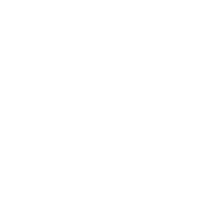 